School Closure Daily Planning- Crystal Class Week 6DATEReadingWritingMathematicsTopicThursday 11th February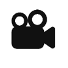 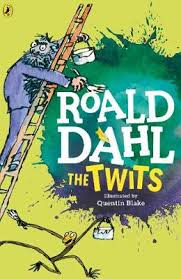 Listen to story time with Mrs Doe.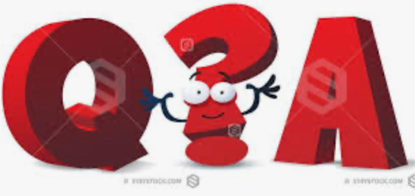 Your questions were so good last week I thought we could do it again. Your task is to write the questions for this text that other members in Crystal Class will answer tomorrow. Try to include:Multiple Choice (tick or circle)Ordering Events by NumberingTrue or FalseMatchingSequencingJoin the definition – you could use your learning from Wednesday for this question.What does a certain word mean? Publish your myth by writing it up in your very best handwriting or type it up if you have access to a computer. Think about how you will lay it out with paragraphs and room for a boreder and illustrations.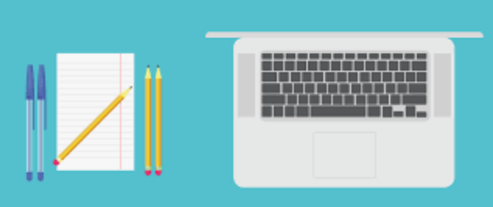 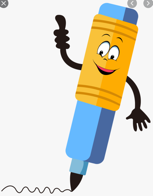 Remember to make sure you copy your corrections carefully.Now it’s time to illustrate your myth. 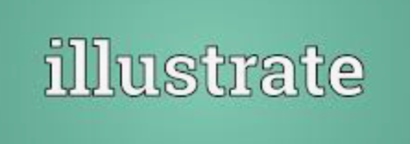 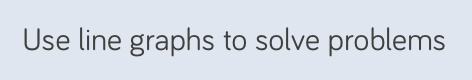 Videohttps://vimeo.com/466529487True and Falsehttps://resources.whiterosemaths.com/wp-content/uploads/2019/12/T-or-F-Year-5-S3-Use-line-graphs-to-solve-problems.pdfWork sheethttps://resources.whiterosemaths.com/wp-content/uploads/2019/09/Y5-Autumn-Block-3-WO3-Use-line-graphs-to-solve-problems-2019.pdfAnswershttps://resources.whiterosemaths.com/wp-content/uploads/2020/10/Y5-Autumn-Block-3-ANS3-Use-line-graphs-to-solve-problems.pdfPSHE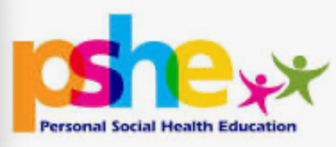 Watch the online recorded lesson of Mrs Doe.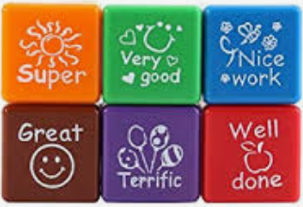 You have now made it to the last week of this term-well done all of you. As I can’t see you all now in person, I have set you a task to help you to get the praise you deserve. Have a go at the Self-praise jar activity.  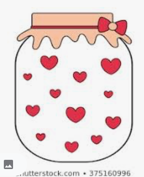 Then have a look through the Wellbeing Challenge Leaflet. You don’t have to do it all this week, it’s for you to use during half-term as well. Remember, no pressure, choose the parts you enjoy, it is not meant to be stressful!  English ideas: https://www.literacyshed.com/story-starters.htmlOnline dictionary -https://kids.wordsmyth.net/we/Pobble 365 Writing activities https://www.pobble365.com/Maths ideas:
Pixl –practise tables using the AppNrich -https://nrich.maths.org/primaryWorksheets to practise tables: http://www.snappymaths.com/Keeping active:Cosmic kids yoga –mainly on Youtube check with an adultGoNoodle -https://app.gonoodle.com/The Woodland trust - https://www.woodlandtrust.org.uk/support-us/act/your-school/resources/Joe Wicks daily work outCBBC: has lots of programmes from ‘Horrible Histories’ to ‘Operation Ouch’